 Vlačića Labin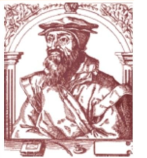  52220  L  A  B  I  N  - Zelenice  4 Tel : 052 855-488 ; ravnatelj 854-328 Fax: 052 854-328 e.mail : ured@os-mvlacica-labin.skole.hr           Klasa: 003-06/16-01/4         Urbroj: 2144-15-01-16-1         Labin,  01.07.2016. godine  Svim članovima Školskog odboraPREDMET :  POZIV                      Dana  08. srpnja 2016. godine (petak) u 13,30 sati održat će se sjednica Školskog odbora u prostorijama Škole.Prijedlog dnevnog reda:1. Prihvaćanje zapisnika s prethodne sjednice Školskog odbora   2. Prihvaćanje Financijskog izvješća za razdoblje 01.01. – 30.06.2016. godine3. Razno.                                                                                           Predsjednica Školskog odbora:                                                                            , uč.